Thank you for choosing to visit a Glasgow establishment. We look forward to welcoming you on W/b 04th May 2020.Please find the agenda for your visit:School address:bk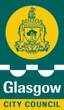 Glasgow City CouncilEducation ServicesInternational Educational DelegatesAgenda for Study Visit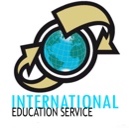 DateSchoolContact04/05/2020Until11/05/2020*Please note there is a school holiday 8th May and training for staff 11th MayJob Shadow School visits:St Rose of Lima Primary Lamlash Nursery SchoolMr Brian Kiernan – HT LamlashMiss Claire Mackay – St Rose of Lima St Rose of Lima,295 Mossvale Rd,Glasgow,G33 5QSLamlash Nursery67 Skerryvore Road, Glasgow G33 3LTTel: 0141 774 9397Tel: 0141 774 3541